Информация для прессыPÖTTINGER совершает революцию: объединение зеленой массы в один валок без применения плющилкиНовейшая разработка компании PÖTTINGER впервые делает возможным объединение зеленой массы в один валок без применения плющилки: благодаря новому поперечному шнеку валок формируется непосредственно сразу после кошения.Основой этой разработки стали требования практики: более экономичная и более легкая система объединения валка, которая также может применяться и с простыми моделями косилок. PÖTTINGER сделал это возможным: благодаря новому шнеку-транспортеру CF (CROSS FLOW) корм объединяется в один валок сразу же после кошения. Закрытая конструкция предотвращает потери листовой массы. Преимущества очевидны: на 30% меньше веса по сравнению с традиционной технологией и при одинаковой рабочей ширине; меньше нагрузки на трактор и машину, и, тем самым, меньшее уплотнение почвы. Таким образом, возможно применение небольших тракторов и снижение затрат на топливо. Тем самым компания PÖTTINGER предлагает привлекательную и экономичную альтернативу прицепным косилкам. Новая техника также бережно относится к почве и корму. Уникальная универсальная система: поперечный шнек может быть приоткрыт для распределения массы по всей ширине косилки. Это особо практично для предприятий, которые, например, используют объединение корма в один валок только для отдельных культур (например, кошение зеленой ржи). Фото:Фотографии для печати: На USB-носителе для прессы или на странице;  http://www.poettinger.at/presseДополнительная информация:Inge Steibl, Alois Pöttinger Maschinenfabrik GmbH., Industriegelände 1, A-4710 GrieskirchenТел.: +43(0)7248/600-2415, Mail: inge.steibl@poettinger.at, www.poettinger.at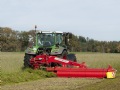 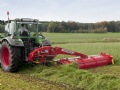 NOVACAT 352 CFNOVACAT 352 CFhttp://www.poettinger.at/de_at/Newsroom/Pressebild/3231http://www.poettinger.at/de_at/Newsroom/Pressebild/3232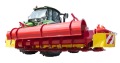 NOVACAT 352 CROSS FLOWhttp://www.poettinger.at/de_at/Newsroom/Pressebild/3675